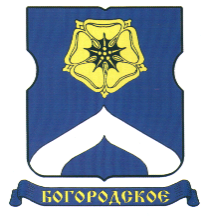 СОВЕТ ДЕПУТАТОВМУНИЦИПАЛЬНОГО ОКРУГА БОГОРОДСКОЕРЕШЕНИЕ04.02.2020  г. № 03/01Об информации директора дирекции природных территорий СВАО и Сокольники  ГПБУ «МОСПРИРОДА» о работе учреждения в 2019 году Заслушав в соответствии с пунктом 7 части 1 статьи 1 Закона города Москвы от 11 июля 2012 года № 39 «О наделении органов местного самоуправления муниципальных округов в города Москве отдельными полномочиями города Москвы», постановлением Правительства Москвы от 10 сентября 2012 года № 474-ПП «О порядке ежегодного заслушивания Советом депутатов муниципального округа отчета главы управы района и информации руководителей городских организаций», ежегодную информацию директора дирекции природных территорий СВАО и Сокольники  ГПБУ «МОСПРИРОДА» Демышева Н.А. о работе в 2019 году,Совет депутатов муниципального округа Богородское решил:1. Принять информацию директора дирекции природных территорий СВАО и Сокольники  ГПБУ «МОСПРИРОДА» Демышева Н.А.  о работе в 2019 году к сведению.2. Направить настоящее решение в Департамент территориальных органов исполнительной власти города Москвы, Дирекцию природных территорий САО,  СВАО и Сокольники ГПБУ «Мосприрода», Префектуру Восточного административного округа города Москвы, управу района города Москвы в течение 3 дней со дня его принятия.3. Опубликовать настоящее решение в бюллетене «Московский муниципальный вестник»  и разместить на официальном сайте муниципального округа Богородское www.bogorodskoe-mo.ru.4. Контроль за исполнением настоящего решения возложить на главу муниципального округа Богородское в городе Москве Воловика К.Е.Глава муниципального округа Богородское 				                  К.Е. Воловик